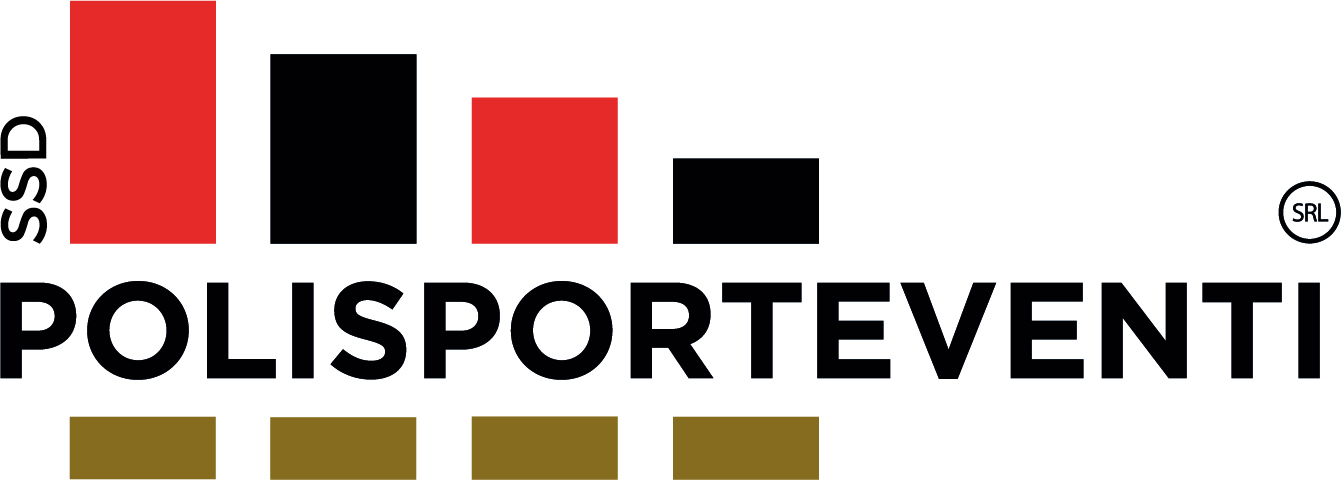 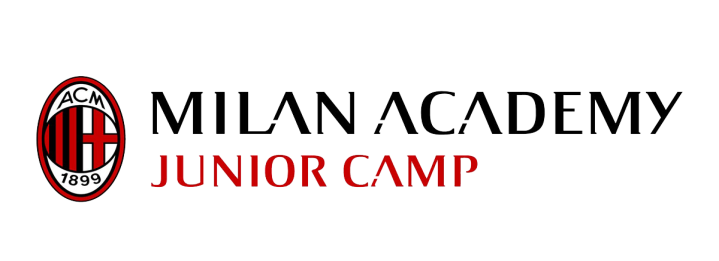 AC MILAN ACADEMY CAMP –BAREGGIO 2023 “Liberatoria per l’uso di riprese audio video e fotografiche( NB. IL PRESENTE MODULO COMPILATO IN OGNI SUA PARTE DEVE ESSERE CONSEGNATO  IL PRIMO GIORNO DI INIZIO ATTIVITA’)Io  sottoscritto/a   COGNOME…............................................  NOME..................................Luogo di nascita  …………………………………………………………….        Data ……… / ……… / …………..  AUTORIZZOA.C. Milan S.p.A. e Milan Entertainment s.r.l. a realizzare, direttamente o indirettamente, riprese audio-video e fotografiche che ritraggono la persona da me rappresentata in occasione dell’iniziativa Milan Special   Camp che si tiene presso la sede di:BAREGGIO(MI) dal 26  al 30 Giugno 2023e ad utilizzare le stesse a titolo gratuito senza limiti di durata né di territorio:mediante pubblicazione e/o diffusione a scopo promo-pubblicitario in qualsiasi forma su siti internet, carta stampata e/o qualsiasi altro mezzo di diffusione, nonché conservazione negli archivi informatici. In particolare, le suddette immagini potranno formare oggetto di:diffusione e pubblicazione sul sito ufficiale e nei canali social di AC. Milan (come, ad esempio, Facebook);diffusione e pubblicazione mediante supporti video/cartacei e/o brochure utilizzati in occasione di eventi istituzionali o di promo pubblicitarie di varia natura finalizzate alle promozioni del Gruppo Milan;altri utilizzi aventi finalità analoghe a quelle sopra elencate.nell’assoluto rispetto di tutti i diritti spettanti alla persona da me rappresentata in tutela del suo onore e della sua reputazione. Mi dichiaro consapevole che l’utilizzo delle riprese audio-video e fotografiche potrà avvenire con l’eventuale riduzione, adattamento, elaborazione, modifica, stampa, archiviazione e/o conservazione delle registrazioni, senza alcuna limitazione delle eventuali repliche.Bareggio,   ______________                                   Firma dell’interessato per consenso				……………………………………………………………………………………………….